Video overview：The digital video shows three group members on different days at the same time. Considering that we are both overseas students in Australia, our day is more about attracting the curiosity and yearning of those who come from the same country as us, as well as attracting some people who have the same life as us.The main content of each unit and video：https://sites.google.com/a/student.monash.edu/three-percent/products-services/crowdsourced-digital-storytellingThe assignment should include at least participatory culture, imaginary audience, social media,  and crowdsourcing digital storytelling.The following reference consists of at least three, using the MLA format：https://www.macfound.org/media/article_pdfs/JENKINS_WHITE_PAPER.PDFhttp://www.davidbordwell.net/blog/category/technique-editing/Other links will be sent to PDF filesMLA format: 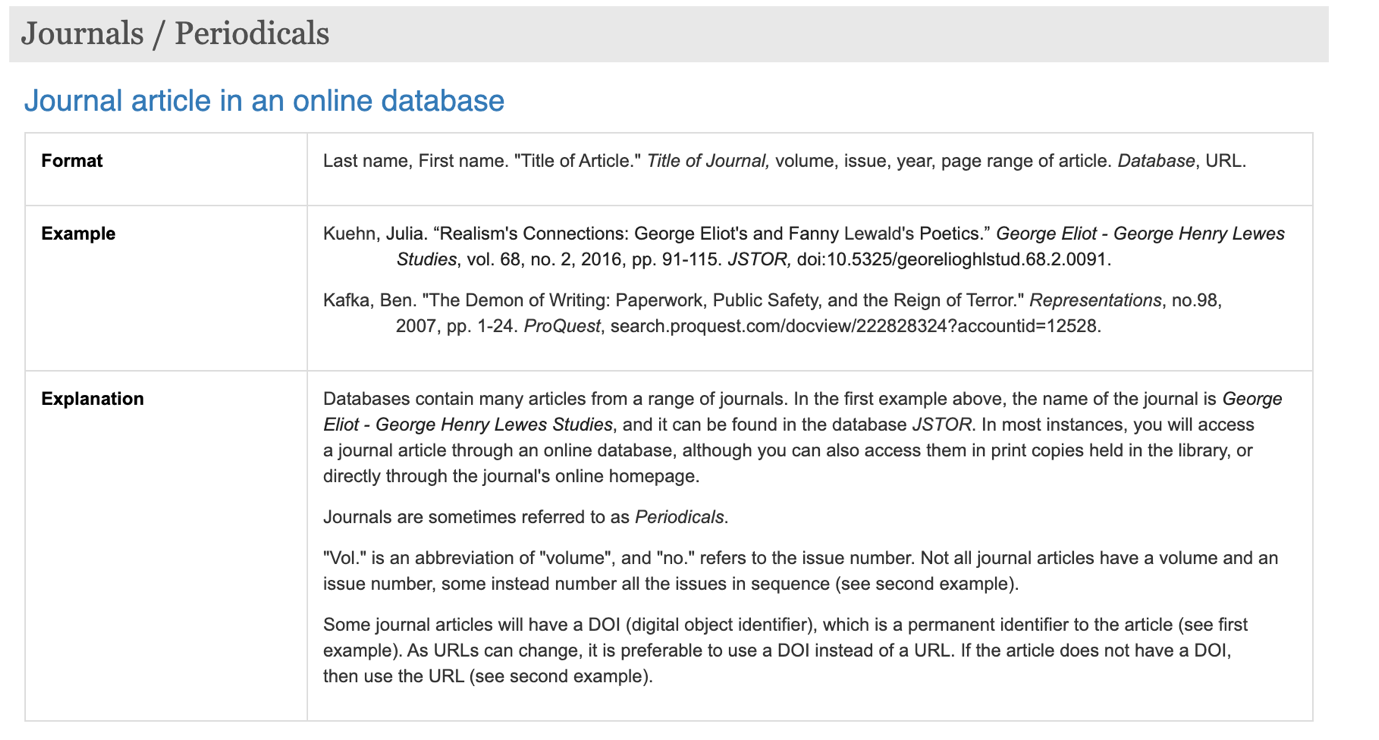 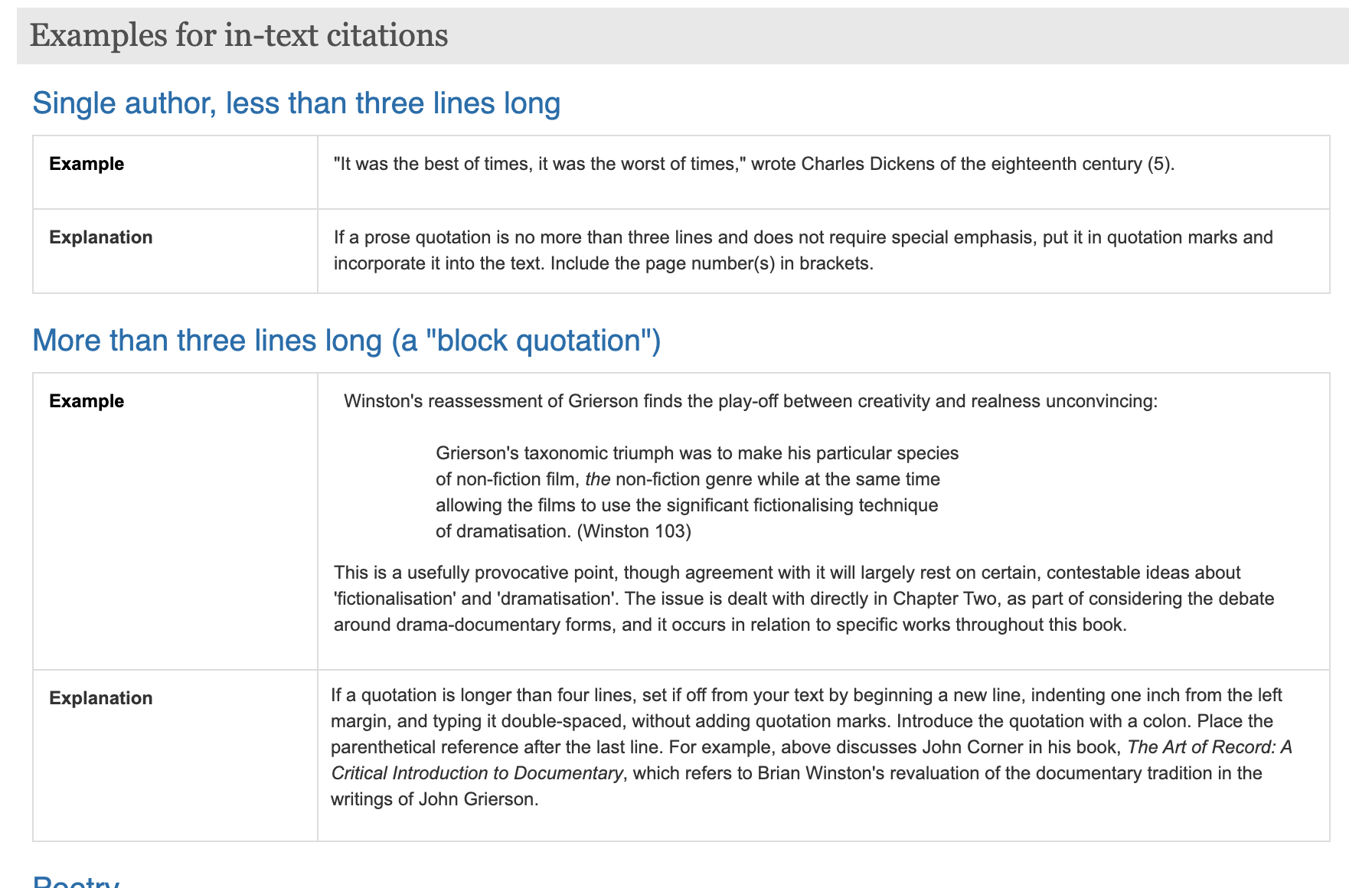 